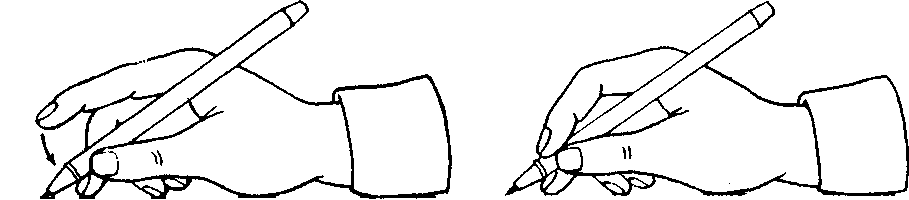 СЕРТИФИКАТ_________________________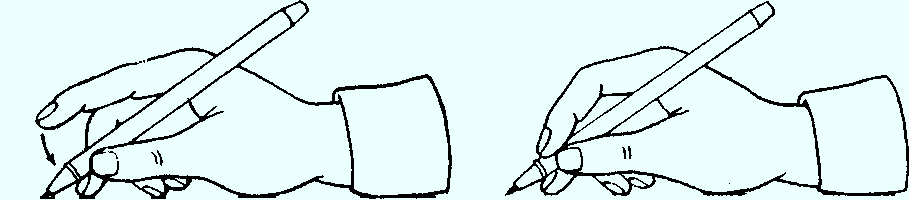 _________________________дает право наодноразовое невыполнение домашнего заданияпо   математикеза работы, написанные аккуратным и каллиграфически правильным почерком                               Использовать до 25.05.2024СЕРТИФИКАТ__________________________________________________дает право наодноразовое невыполнение домашнего заданияпо   математикеза работы, написанные аккуратным и каллиграфически правильным почерком                               Использовать до 25.05.2024СЕРТИФИКАТ__________________________________________________дает право наодноразовое невыполнение домашнего заданияпо   математикеза работы, написанные аккуратным и каллиграфически правильным почерком                               Использовать до 25.05.2024СЕРТИФИКАТ__________________________________________________дает право наодноразовое невыполнение домашнего заданияпо   математикеза работы, написанные аккуратным и каллиграфически правильным почерком                               Использовать до 25.05.2024СЕРТИФИКАТ__________________________________________________дает право наодноразовое невыполнение домашнего заданияпо   математикеза работы, написанные аккуратным и каллиграфически правильным почерком                               Использовать до 25.05.2024СЕРТИФИКАТ__________________________________________________дает право наодноразовое невыполнение домашнего заданияпо   математикеза работы, написанные аккуратным и каллиграфически правильным почерком                               Использовать до 25.05.2024СЕРТИФИКАТ_________________________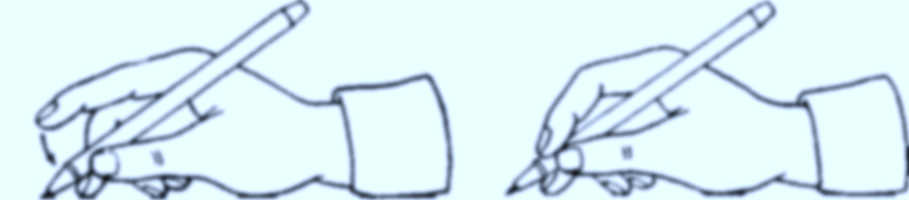 _________________________дает право наодноразовое невыполнение домашнего заданияпо русскому языкуза работы, написанные аккуратным и каллиграфически правильным почерком                               Использовать до 25.05.2024СЕРТИФИКАТ__________________________________________________дает право наодноразовое невыполнение домашнего заданияпо русскому языкуза работы, написанные аккуратным и каллиграфически правильным почерком                               Использовать до 25.05.2024СЕРТИФИКАТ__________________________________________________дает право наодноразовое невыполнение домашнего заданияпо русскому языкуза работы, написанные аккуратным и каллиграфически правильным почерком                               Использовать до 25.05.2024СЕРТИФИКАТ__________________________________________________дает право наодноразовое невыполнение домашнего заданияпо русскому языкуза работы, написанные аккуратным и каллиграфически правильным почерком                               Использовать до 25.05.2024СЕРТИФИКАТ__________________________________________________дает право наодноразовое невыполнение домашнего заданияпо русскому языкуза работы, написанные аккуратным и каллиграфически правильным почерком                               Использовать до 25.05.2024СЕРТИФИКАТ__________________________________________________дает право наодноразовое невыполнение домашнего заданияпо русскому языкуза работы, написанные аккуратным и каллиграфически правильным почерком                               Использовать до 25.05.2024